 ŘEDITELSTVÍ SILNIC A DÁLNIC CROBJEDNÁVKAčíslo objednávky: 29ZA-003957Evidenční číslo (ISPROFIN/ISPROFOND): 500 115 0009Název veřejné zakázky: 511 mechanizace - oprava plynovýchtopidel Robur v areálu ssÚD Podivín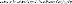 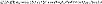 Tato objednávka Objednatele zavazuje po jejím potvrzení Dodavatelem obě smluvní strany ke splnění stanovených závazků a nahrazuje smlouvu. Dodavatel se zavazuje provést na svůj náklad a nebezpečí pro Objednatele služby specifikované níže. Objednatel se zavazuje zaplatit za služby poskytnuté v souladu s touto objednávkou cenu uvedenou níže.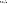 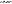 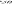 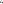 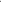 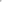 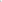 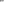 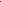 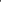 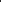 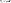 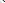 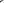 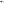 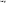 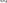 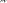 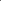 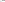 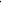 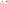 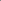 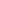 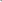 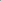 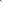 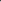 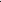 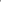 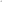 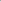 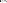 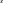 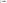 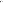 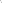 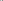 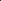 Místo dodání: ssÚD 7, Bratislavská 867, 691 45 PodivínKontaktní osoba Objednatele: xxxxxxxxxxxxxxxxxxxxFakturujte: Ředitelství silnic a dálnic ČR, Na Pankráci 56, 140 00 Praha 4Faktury v elektronické formě zasílejte: datovou schrárůcou (ID DS zjq4rhz) nebo e-mailem na adresu posta@rsd.cz, v národním standardu pro elektronickou fakturaci ISDOC verze 5.2. až 6.0.2 (preferovaný formát) nebo ve formátu Portable Document Format for the Long-term Archiving, tzv. PDF/A a vyšší. Na faktuře bude uvedeno číslo objednávky Objednatele, pokud je faktura ve formátu ISDOC v příslušných elementech, případně u faktur ve formátu PDF v poznámce.Obchodní a platební podmínky: Objednatel uhradí cenu jednorázovým bankovním převodem na účet Dodavatele uvedený na faktuře, termín splatnosti je stanoven na 30 dnů ode dne doručení faktury Objednateli. Fakturu lze předložit nejdříve po protokolárním převzetí služeb Objednatelem bez vad či nedodělků. Faktura musí obsahovat veškeré náležitosti stanovené platnými právními předpisy, číslo objednávky, místo dodání a Evidenční číslo (ISPROFIN/ISPROFOND). Objednatel neposkytuje žádné zálohy na cenu, ani dílčí platby ceny. Potvrzením přijetí (akceptací) této objednávky se Dodavatel zavazuje plnit veškeré povinnosti v této objednávce uvedené. Objednatel výslovně vylučuje akceptaci objednávky Dodavatelem s jakýmikoliv změnami jejího obsahu, k takovému právnímu jednání Dodavatele se nepřihlíží. Dodavatel poskytuje souhlas s uveřejněním objednávky a jejího potvrzení v registru smluv zřízeným zákonem č. 340/2015 Sb., o zvláštních podmínkách účinnosti některých smluv, uveřejňování těchto smluv a o registru smluv, ve znění pozdějších předpisů (dále jako „zákon o registru smluv”), Objednatelem. Objednávka je účinná okamžikem zveřejnění v registru smluv. Objednatel je oprávněn kdykoliv po uzavření objednávky tuto objednávku vypovědět s účinky od doručení písemné výpovědi Dodavateli, a to i bez uvedení důvodu. Výpověď objednávky dle předcházející věty nemá vliv na již řádně poskytnuté plnění včetně práv a povinností z něj vyplývajících.Objednáváme u Vás: oprava plynových topidel Robur v areálu SSÚD Podivín Lhůta pro dodání či termín dodání: Plnění dodejte ve lhůtě do 31.12.2023Celková hodnota objednávky v Kč bez DPH / vč. DPH: 10 264,- / 12 419,44V případě akceptace objednávky Objednatele Dodavatel objednávku písemně potvrdí prostřednictvím e-mailu zaslaného do e-mailové schránky Objednatele xxxxxxxxxxxxxxxV případě nepotvrzení akceptace objednávky Objednatele Dodavatelem ve lhůtě 3 pracovních dnů ode dne odeslání objednávky Objednatelem platí, že Dodavatel objednávku neakceptoval a objednávka je bez dalšího zneplatněna.Dodavatel akceptací této objednávky současně čestně prohlašuje, že(l) není ve střetu zájmů dle S 4b zákona č. 159/2006 Sb., o střetu zájmů, ve znění pozdějších předpisů, tj. není obchodní společností, ve které veřejný funkcionář uvedený v 2 odst. I písm. c) zákona č. 159/2006 Sb., o střetu zájmů, ve znění pozdějších předpisů (člen vlády nebo vedoucí jiného ústředního správního úřadu, v jehož čele není člen vlády) nebo jím ovládaná osoba vlastní podíl představující alespoň 25 % účasti společníka v obchodní společnosti a(2) žádné finanční prostředky, které obdrží za služby poskytnuté v souladu s touto objednávkou, nepoužije v rozporu s mezinárodními sankcemi uvedenými v 2 zákona č. 69/2006 Sb., o provádění mezinárodních sankcí, ve znění pozdějších předpisů, zejména, že tyto finanční prostředky přímo ani nepřímo nezpřístupní osobám, subjektům či orgánům s nimi spojeným uvedeným v sankčních seznamech l v souvislosti s konfliktem na Ukrajině nebo v jejich prospěch.Příloha: cenová nabídka Zejména, ale nikoli výlučně, v přílohách nařízení Rady (EU) č. 269/2014 ze dne 17. března 2014 0 omezujících opatřeních vzhledem k činnostem narušujícím nebo ohrožujícím územní celistvost, svrchovanost a nezávislost Ukrajiny a nařízení Rady (EU) č. 208/2014 ze dne 5. března 2014 0 omezuj ících opatřeních vůči některým osobám, subjektům a orgánům vzhledem k situaci na Ukrajině, resp. ve vnitrostátním sankčním seznamu vydaném podle zákona č. 69/2006 Sb., o provádění mezinárodních sankcí, ve znění pozdějších předpisů.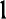 Za Objednatele: Bc. xxxxxxxxxxxxxxxxxxxxxVedoucí ssÚD 7PODEPSÁNO PROSTŘEDNICTVÍM UZNÁVANÉHO ELEKTRONICKÉHO PODPISU DLE ZÁKONA Č. 297/2016 SB., O SLUŽBÁCH VYTVÁŘEJÍCÍCH DŮVĚRU PRO ELEKTRONICKÉ TRANSAKCE, VE ZNĚNÍ POZDĚJŠÍCH PŘEDPISŮObjednatel informuje, že právní forma a název státní příspěvkové organizace Ředitelství silnic a dálnic ČR budou ke dni 1. 1. 2024 změněny na státní podnik Ředitelství silnic a dálnic s. p.Nabídka-servisní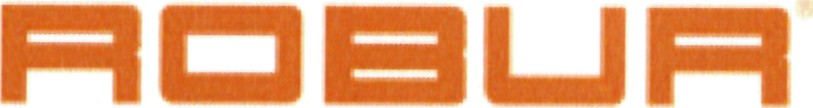 Zakázka: 2312-00094Dodavatel:	Odběratel:Dodací adresa:Ředitelství silnic a dálnic ČRBratislavská 867691 45 PodivínZpůsob úhrady: bankovním převodemSplatnost daňového dokladu: 30 dní po provedeném servisním zásahuUvedená cenová kalkulace nezahrnuje případné vyměněné náhradní díly.Cenová nabídka na výměnu poškozených dílů (dle zjištění při pravidelné prohlídce jednotek Robur dne 23.11.2023). V případě Vašeho zájmu prosíme o zaslání objednávky, děkujeme.Platnost nabí Položka:	Množství: Sleva %:	J.cena: DPH:	Cena bez DPH:10 264,00Kč	cena bez DPH:	10 264,00	DPH	2 155,44 Kč	Celkem	12 419,44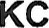 >oDovolujeme si Vás informovat, že společnost ROBUR s.r.o. uzavřela Smlouvu o pojištění pohledávek a z nich vyplývajících rizik u Credendo — Short-Term EU Risks úvěrová pojišťovna, a.s. Rozhodnutí o schválení či zamítnutí úvěrového limitu vychází z veřejně i neveřejně dostupných registrů. V äa případě negativní bonitní informace si vyhrazujeme právo na změnu obchodních podmínek v této nabídce.Nedílnou součástí této nabídky jsou VŠEOBECNÉ OBCHODNÍ PODMÍNKY(dále VOP) firmy ROBUR s.r.o. Jakákoliv forma potvrzení této nabídky odběratelem je dokladem o srozumění odběratele s VOP firmy ROBUR s.r.o. a rovněž představuje výslovný souhlas odběratele s jejich obsahem.Objednatel:Dodavatel:Ředitelství silnic a dálnic ČRObchodní jméno: ROBUR, s.r.o.ssÚD 7Adresa: Vintrovna 439/3g, 664 41Bankovní spojení: ČNBPopůvkyxxxxxxxxxxxxxxxxxxxxxxxxxxxIČO: 48909513IČO: 65993390DIČ: CZ48909513DIČ: CZ65993390Kontaktní osoba: vvvvvvvvvvvvvvvvvvvvPlatnost nabídky do: 31 -Ol .2024Plynový ventil SIT 830 FI 21/31/41/51xxxxxxx21xxxxxxxx KčTermostat týdenní AURATON 2025xxxxxxxx21xxxxxxxx KčSleva celkem(KÖ):0,00 Kč